Aanvinklijst schooljaar 2020-2021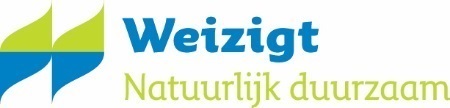 Natuur- en Duurzaamheidseducatie 
scholen Dordrecht
Naam leerkracht:	………………………………………………………………………………………..Groep:			……………………………………….       Aantal leerlingen:	………………………*aan deze excursie zijn kosten verbonden, aanmelden direct bij https://www.molen-dordrecht.nl/*tarief uitleen dieren 49,50 per week Verzorg jij de aanvragen voor lessen en lesmaterialen voor jouw school? Dan kan deze aanvinklijst van pas komen. Je kunt je collega's vragen hierop hun wensen voor het nieuwe schooljaar in te vullen. 
Mail je collega's deze lijst, vraag hen de gegevens in te vullen en aan te geven wat hun wensen zijn.Let op! Deze lijst is voor eigen gebruik. Via het digitale inschrijfsysteem kun je zelf de inschrijvingen verzorgen.
Wachtwoord zoek of kom je er niet uit? 
Neem contact met ons op via: educatie@weizigt.nl / 078 770 82 00LESSEN / PROJECTEN
informatie over de lessen vind je via www.weizigt.nl 
-> scholen -> primair onderwijs -> naar het aanbodLESSEN / PROJECTEN
informatie over de lessen vind je via www.weizigt.nl 
-> scholen -> primair onderwijs -> naar het aanbodLESSEN / PROJECTEN
informatie over de lessen vind je via www.weizigt.nl 
-> scholen -> primair onderwijs -> naar het aanbodLESSEN / PROJECTEN
informatie over de lessen vind je via www.weizigt.nl 
-> scholen -> primair onderwijs -> naar het aanbodLESSEN / PROJECTEN
informatie over de lessen vind je via www.weizigt.nl 
-> scholen -> primair onderwijs -> naar het aanbodLESSEN / PROJECTEN
informatie over de lessen vind je via www.weizigt.nl 
-> scholen -> primair onderwijs -> naar het aanbodLes /activiteitgroepVoorkeur periode 
(omcirkel gewenste periode)Voorkeur dagVoordkeur dagdeelKleurenganzenbord1-2sept-okt-apr-mei-jun-julDierenles1-2nov -decDraai je Wijzer1-4sept-okt-apr-mei-jun-julVeer en Vacht3-4maart-aprilKleine Beestjes3-6maart-aprilLenteles 5-6maart-aprilBij de bijen op bezoek5-6juniTuinles7-8sept-oktAquarama5-8sept-okt-nov-decjan-feb-mrt-apr-mei-jun-julWaterproef7-8april-meiAfvalvrije schoolHele schooljaarrondSchapekoppen
project5-8
Zelf te kiezen: …………..Excursie afval- 
& energie centrale8Zelf te kiezen in overleg 
met HVCWarme TruiendagHele schoolfebruari (landelijke actiedag)Molenexcursie*5-8Zelf te kiezen in overleg 
met de molenaarEnergieke Scholen7-8Zelf te kiezen: …………..(bij voorkeur in stookseizoen)Exclusief aanbod: gastlessen voor Afvalvrije ScholenExclusief aanbod: gastlessen voor Afvalvrije ScholenExclusief aanbod: gastlessen voor Afvalvrije ScholenExclusief aanbod: gastlessen voor Afvalvrije ScholenExclusief aanbod: gastlessen voor Afvalvrije ScholenExclusief aanbod: gastlessen voor Afvalvrije ScholenLes /activiteitgroepVoorkeur periode 
Voorkeur dagVoordkeur dagdeelSarah's Wereld 6-8Zelf te kiezen: …………..Wormenles3-4Zelf te kiezen: …………..Kaarsen maken    5-8Zelf te kiezen: ………….LESMATERIALENMeer informatie over de lesmaterialen via:
www.weizigt.nl -> scholen -> primair onderwijs -> naar het aanbodLESMATERIALENMeer informatie over de lesmaterialen via:
www.weizigt.nl -> scholen -> primair onderwijs -> naar het aanbodLESMATERIALENMeer informatie over de lesmaterialen via:
www.weizigt.nl -> scholen -> primair onderwijs -> naar het aanbodLESMATERIALENMeer informatie over de lesmaterialen via:
www.weizigt.nl -> scholen -> primair onderwijs -> naar het aanbodSoortGroepVoorkeur periode  (omcirkel gewenste periode)Natuur en DierNatuur en DierNatuur en DierLeskist Bizzy de Bij1-4sept-okt   mrt-apr-mei-jun-julLeskist Kikker1-4sept-okt-nov-dec-jan-feb-mrt-apr-mei-jun-julLeskist Bakker1-8sept-okt-nov-dec-jan-feb-mrt-apr-mei-jun-julLeskist Van Koe tot Koelkast1-8sept-okt-nov-dec-jan-feb-mrt-apr-mei-jun-julLeskist Vlinders1-8sept-okt   mrt-apr-mei-jun-julLeskist Bomen Boeien7-8sept-okt-nov-dec-jan-feb-mrt-apr-mei-jun-julModellen1-8Soort model:                                          periode: ………….Opgezette dieren1-8Soort dier:                                              periode: ………….Dier-o-theek (levende dieren)*1-8Soort dier:                                              periode: ………….Water en klimaatWater en klimaatWater en klimaatLeskist Water Leeft1-8sept-okt-nov       mrt-apr-mei-jun-julLeskist Over de pot en de put1-8sept-okt-nov-dec-jan-feb-mrt-apr-mei-jun-julDroppie Water (digitaal)1-8https://droppiewater.nl/Klimaattafel6-8sept-okt-nov-dec-jan-feb-mrt-apr-mei-jun-julReliëfkaart (3D) van NL6-8sept-okt-nov-dec-jan-feb-mrt-apr-mei-jun-julDroge Voeten (digitaal)7-8https://www.watereducatie.nl/in-de-klas/lesmaterialenAfval en grondstofAfval en grondstofAfval en grondstofPieter de Pier1-3sept-okt-nov-dec-jan-feb-mrt-apr-mei-jun-julPaddenstoelen1-8sept-okt-nov-dec-jan-febPapier maken1-8sept-okt-nov-dec-jan-feb-mrt-apr-mei-jun-julBodemdiertjes1-8sept-okt-nov-dec-jan-feb-mrt-apr-mei-jun-julAfvalganzenbord5-8sept-okt-nov-dec-jan-feb-mrt-apr-mei-jun-julZwerfafval- Doe ff gewoon!5-8sept-okt-nov-dec-jan-feb-mrt-apr-mei-jun-julKaarsen maken6-8sept-okt-nov-dec-jan-feb-mrt-apr-mei-jun-julPlastic Soep = Linke soep7-8sept-okt-nov-dec-jan-feb-mrt-apr-mei-jun-jul